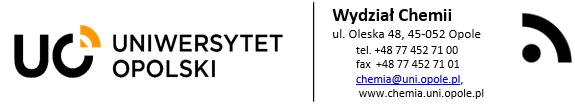 Koordynator praktyk Wydziału Chemii Uniwersytetu Opolskiego, na którym prowadzony jest kierunek FARMACJA zwraca się z prośbą o wydanie rekomendacji dla apteki i opiekuna praktyki. Rekomendacje te są konieczne dla przeprowadzenia procesu wyboru apteki otwartej (ogólnodostępnej) i opiekuna praktyki, którym może być mgr farmacji, dla Studenta/tki III roku Farmacji.   							Dr Kornelia BosowskaKoordynator praktyk Wydziału Chemii Uniwersytet Opolskikornelia.bosowska@uni.opole.plTel. 77/4527143, kom. 602316365Imię i nazwisko studenta/tki  III roku FarmacjiPełna nazwa i adres Apteki:RekomendacjaWojewódzkiego Inspektoratu Farmaceutycznego(data, pieczęć i podpis)Tytuł, imię i nazwisko Opiekuna praktyki:Rekomendacja Okręgowej Izby Atekarskiej(data, pieczęć i podpis)